What is a solution? It entirely depends on the customer.Michael Atiyah (Matemático británico nacido en 1929)Examen de Matemáticas I. 11.11.20161. (1,5 puntos) Estudia la monotonía de las siguientes sucesiones: es monótona decrecienteno es monótona ya que, al ir alternándose los signos, una vez crece, otra decrece, etc.2. (1,5 puntos) Razona si 3 es una cota inferior de las siguientes sucesiones: 3 es cota inferior Como , 3 no es cota inferior.3. (1,5 puntos) Indica razonadamente si las siguientes sucesiones son convergentes, divergentes u oscilantes: , ya que los términos que ocupan puestos pares tienden a  y los que ocupan puestos impares, a 4. (2, 5 puntos) El sonido de una trompeta en la calle alcanza 60 dB, mientras que el de un trombón que está a su lado es de 65 dB. Teniendo en cuenta que los dB se calculan con la fórmula  donde I es la intensidad en vatios/m2, se pide:a) Comparar las intensidades de ambos sonidos.Si llamamos A a la intensidad de la trompeta y B a la del trombón, se tiene que  el sonido del trombón es 3,2 veces más intenso que el de la trompetab) ¿Cuántos decibelios percibiremos cuando tocan los dos a la vez? c) ¿Cuántas trompetas juntas harían falta para que percibiéramos 70 dB?Si llamamos x al número de trompetas, se tiene5. (2 puntos) El sueldo anual de Ana es la media aritmética de los sueldos de sus amigas Belén y Clara mientras que el de Belén es 3 000 euros menos que la media de los de sus amigas. Si entre las tres suman 60 000 euros ¿Cuánto gana cada una? Utiliza el método de Gauß.Si llamamos a, b y c a los sueldos respectivos de cada una en miles de euros, se tiene:6. (1 punto) Resuelve la inecuación  utilizando la gráfica de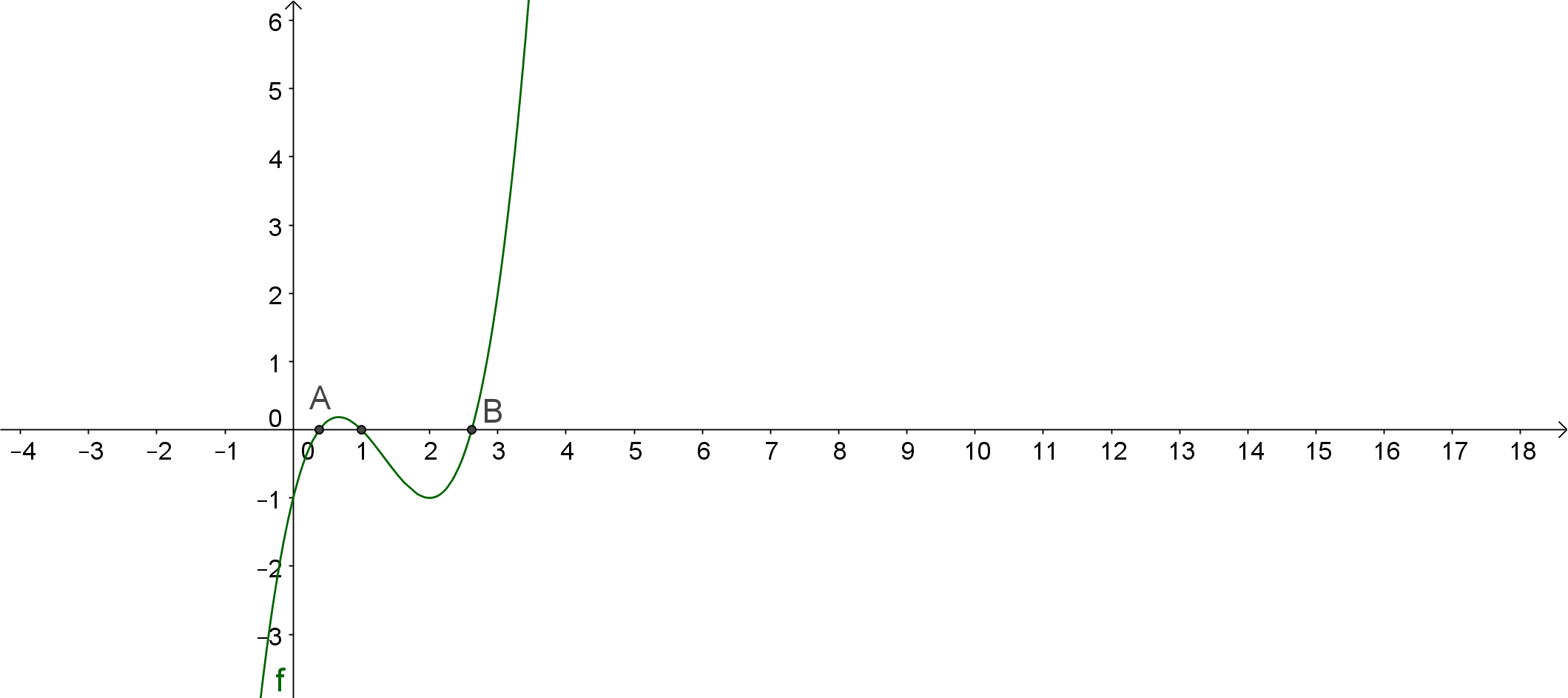 Empezamos calculando los puntos A y B, cortes de la curva con el eje OX:    La parte de la curva en la que  es la que se encuentra por encima del eje OX, y eso corresponde a los intervalos de A a 1 y de B en adelante, por tanto la solución sería